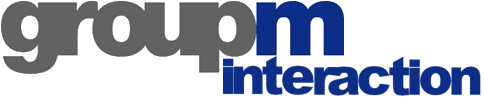 Communiqué de presseParis le 18 avril Arthur Schlovsky intègre GroupM Interactionle pôle d'expertises digitales des agences de GroupM :KR MEDIA, MEDIACOM, MEC, MINDSHARE, MAXUSArhtur Schlovsky devient ainsi l'agence de conception, de production et d'influence digitale du groupe.A sa création en 2008, Arthur Schlovsky bousculait le marché en devenant la première structure dédiée au storytelling et au brand content intégrée à un groupe d’agences média.  Arthur Schlovsky s’était d’ailleurs choisi une « baseline » pour la circonstance : ONE NAME, MANY STORIES.  Dès ses premières années, la structure mêlait exigence créative et médiatisation du contenu. Cette mission est toujours intacte, mais elle doit aujourd’hui s’adapter à l’évolution des usages.Face à la multiplication des écrans, 6,5 par foyer en moyenne, Arthur Schlovsky entend désormais intégrer la fragmentation des comportements de consommation pour concevoir des contenus originaux, digitaux et socialisables.C'est pourquoi, les équipes du département Nouveaux Media dirigée par Laurent Buanec rejoignent ainsi les effectifs actuels d’Arthur Schlovsky pour permettre à la nouvelle structure de dépasser la seule notion de création de contenu.La mesure de l'efficacité des dispositifs proposés par Arthur Schlovsky fait aussi partie intégrante de la proposition de valeur de la structure.Le nouvel Arthur Schlovsky est donc maintenant dirigé par trois talents reconnus du marché qui reportent à Alexandra Chabanne et Olivier Mazeron, co-présidents de GroupM Interaction :  Laurent Buanec, Directeur des nouveaux médiasLaure Tainturier, Directrice commercialeJean Nasr, Directeur de CréationPour Olivier Mazeron & Alexandra Chabanne « Les idées d’Arthur Schlovsky sont digitales par vocation, sociales par nature, mesurables par ambition. »More stories soon.